◆当面の目標　　□　休肝日（1週間に　　　　　日）　　□1日に　　　　　　　まで減らす◆最終目標　　　□　断酒する　　□　休肝日（1週間に　　　　　日）　　□1日に　　　　　　　まで減らす　　　◆減酒の開始日　　　　　　　　　　月　　　　日　　　　　　からスタートします　◆減酒の目標が達成した時のほうびを決めましょう。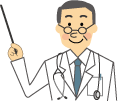 減酒の基本飲酒日記をつける定期的に受診し、検査を行う減酒の基本「減酒宣言」をする休肝日を増やす減酒の基本飲酒の前に食事をとるようにする今まで飲酒していた時間帯を、他の過ごし方にする。減酒の基本次の１杯までの時間を遅らせる低濃度のお酒、炭酸飲料、ウーロン茶を飲むように変える。減酒の基本ＡＵＤＩＴの得点を減少させる昼から飲まない減酒の基本その他その他その他減酒の基本自宅で行う方法自宅に酒類を「買い置き」しない飲酒以外の活動で時間を過ごす自宅で行う方法買い物に出かけるとき、酒を売っている店を避ける家族の協力を得る自宅で行う方法その他外出時に行う方法飲む（飲みすぎてしまう）場所を避ける飲まない友人と外出する外出時に行う方法必要以上のお金を持ち歩かない酒席は断るか、早く引き上げる外出時に行う方法返杯、献杯をしない酒席であいさつ回りをするときは、ウーロン茶で回る外出時に行う方法飲んだ量を計算する二次会に行かない外出時に行う方法飲んでいる間は、会話、カラオケ、ダーツ等、他の楽しみ方をする勧められても「ノー」と言える練習をしておく外出時に行う方法その他